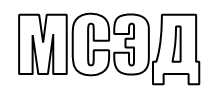 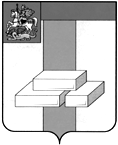 АДМИНИСТРАЦИЯГОРОДСКОГО ОКРУГА ДОМОДЕДОВОМОСКОВСКОЙ ОБЛАСТИКОМИТЕТ ПО УПРАВЛЕНИЮ ИМУЩЕСТВОМпл.30-летия Победы, д.1, микрорайон Центральный, г. Домодедово, Московская область, 142000,    Тел. (496)79-24-139 E-mail: dmdd_kui@mosreg.ru ИНН 5009027119, КПП 500901001___________  № ___________	Уважаемая Мария Александровна!Прошу Вас напечатать в ближайшем выпуске газеты «Призыв» следующее объявление:ИТОГИ АУКЦИОНА!Комитет по управлению имуществом Администрации городского округа Домодедово сообщает о том, что 14.02.2024 Комитетом по конкурентной политике Московской области подведен итог аукциона в электронной форме на право заключения договора аренды земельного участка, государственная собственность на который не разграничена, расположенного на территории городского округа Домодедово (1 лот) АЗГЭ-ДО/23-4837:Лот № 1: Наименование Объекта (лота) аукциона: земельный участок. Категория земель: земли населенных пунктов. Разрешенное использование: для ведения личного подсобного хозяйства (приусадебный земельный участок). Место расположения (адрес) Объекта (лота) аукциона: Московская область, г. о. Домодедово, д. Сырьево. Кадастровый номер участка: 50:28:0090305:1012, площадь 1267 кв. м.Начальная (минимальная) цена договора (цена лота): 750 601,20 руб. (Семьсот пятьдесят тысяч шестьсот один рубль 20 копеек), НДС не облагается. «Шаг аукциона»: 22 518,03 руб. (Двадцать две тысячи пятьсот восемнадцать рублей 03 копейки). Размер задатка: 750 601,20 руб. (Семьсот пятьдесят тысяч шестьсот один рубль 20 копеек), НДС не облагается.Аукцион признан несостоявшимся. Единственному участнику аукциона в электронной форме: Суховой Татьяне Юрьевне заключить договор аренды земельного участка по начальной цене предмета аукциона: 750 601,20 руб. (Семьсот пятьдесят тысяч шестьсот один рубль 20 копеек), НДС не облагается, с которым будет заключен договор аренды.Протокол аукциона размещен на официальном сайте Российской Федерации, определенном Правительством Российской Федерации www.torgi.gov.ru, официальном сайте городского округа Домодедово www.domod.ru, на Едином портале торгов Московской области easuz.mosreg.ru/torgi, на сайте Оператора электронной площадки www.rts-tender.ru в сети Интернет.Председатель комитета по управлению имуществом		          	         	                                                      Л.В. ЕнбековаТ. Ю. Водохлебова +7 496 792 41 32